T.C.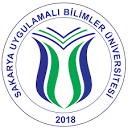 SAKARYA UYGULAMALI BİLİMLER ÜNİVERSİTESİYABANCI UYRUKLU ÖĞRENCİ BİLGİ FORMUÖğrenci Hakkında BilgilerÖğrenci Hakkında BilgilerÖğrenci Hakkında BilgilerÖğrenci Hakkında BilgilerBaşvuru NoFakülte/ Yüksekokul / Meslek YüksekokuluBaşvuru TürüBaba MesleğiAdı(Kısaltma Olmadan Yazılacak)Anne MesleğiSoyadıKardeş Sayısı(Kendiniz Hariç)Doğum YeriEn son Mezun Olduğunuz Öğrenim KurumuDoğum Tarihi (Gün/Ay/Yıl)En son Mezun Olduğunuz Öğrenim KurumuBaba AdıLiseden Mezuniyet YılıAnne AdıAilenin Aylık GeliriCinsiyetiSağlık DurumuUyruğuMedeni HaliTedavisi Süren ya da daha önce tedavi olduğunuz sağlık sorununuz varmı?Ana diliniz dışında bildiğiniz Yabancı DillerYU Kimlik NoYU Kimlik NoYU Kimlik NoPasaport NoPasaport NoPasaport NoÖğrenciye Ait AdreslerÖğrenciye Ait AdreslerTürkiye İkamet AdresiTürkiye İkamet AdresiÜlkesindeki İkamet AdresiÜlkesindeki İkamet AdresiCep TelCep Tele-maile-mailAcil Hallerde Ulaşılabilecek İkinci Bir AdresAcil Hallerde Ulaşılabilecek İkinci Bir AdresAcil Hallerde Ulaşılabilecek İkinci Bir AdresAcil Hallerde Ulaşılabilecek İkinci Bir AdresAdresTelefonlarNOT:Lütfen imzanızı tükenmez kalemle atınız ve formu kayıt esnasında görevlilere teslim ediniz.Yukarıda beyan ettiğiniz bilgilerin gerçeğe aykırı olması halinde hakkınızda Türk Ceza Kanunu hükümleri uygulanacaktır.									İmza:NOT:Lütfen imzanızı tükenmez kalemle atınız ve formu kayıt esnasında görevlilere teslim ediniz.Yukarıda beyan ettiğiniz bilgilerin gerçeğe aykırı olması halinde hakkınızda Türk Ceza Kanunu hükümleri uygulanacaktır.									İmza:NOT:Lütfen imzanızı tükenmez kalemle atınız ve formu kayıt esnasında görevlilere teslim ediniz.Yukarıda beyan ettiğiniz bilgilerin gerçeğe aykırı olması halinde hakkınızda Türk Ceza Kanunu hükümleri uygulanacaktır.									İmza:NOT:Lütfen imzanızı tükenmez kalemle atınız ve formu kayıt esnasında görevlilere teslim ediniz.Yukarıda beyan ettiğiniz bilgilerin gerçeğe aykırı olması halinde hakkınızda Türk Ceza Kanunu hükümleri uygulanacaktır.									İmza: